FORM-5Advisor  / Jury Member  Name Surname:Date and Signature:MUGLA SITKI KOCMAN UNIVERSITYFACULTY OF ENGINEERINGDEPARTMENT OF CIVIL ENGINEERINGDESIGN PROJECT POSTER PRESENTATION EVALUATION FORMAdvisor(s)MembersStudent IDName, Surname1st Student2nd StudentCRITERIA GRADEPOSTER EVALUATIONPOSTER EVALUATION1. Aim of the Project103. Methodology 104. Design and Application105. Discussions106. Poster Content (intelligibility and clarity) 207. Poster Design (visuality and use of space) 20SUBTOTAL 80WITH REGARD TO EACH SPEAKERWITH REGARD TO EACH SPEAKERWITH REGARD TO EACH SPEAKERWITH REGARD TO EACH SPEAKERCRITERI GRADE1st Student2nd Student8. Presentation 109. Questions & Answers10TOTAL 100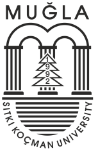 